Some general notes on making chartsCharts convey quick visual information about a distribution. This is more obvious when diagrams use a scale so comparative integrity can be assumed. Charts in 2D are more accurately read than those in 3D. Graphs should: always show chart title, axes labels and provide a key when necessary use a scale whenever possiblebe shown  in 2D rather than 3DAlso:(Year 6 Elaboration) Beware of graphs that are “…potentially misleading …such as…with ‘broken’ axes, non-linear scales…”From Year 3 “Create displays….with and without the use of digital technologies”~ Excel 2010 Skills for Graphs and Displays ~~ Excel 2010 Skills for Graphs and Displays ~~ Excel 2010 Skills for Graphs and Displays ~~ Excel 2010 Skills for Graphs and Displays ~Tablesfrequency /tally tableYear level inAustralian curriculumExample of ChartExcel Skills Note all instructions assume as sample size of 100 with a heading row in a1Frequency tableFor categorical or discrete  numerical data2, 3, 4, 5, 6                                     Type of Travel  to SchoolFREQUENCY TABLE 11. Select method of travel to school, copy and      paste into a new worksheet starting at a1.2. Starting in a blank cell type the names of the      different transport types down the page.3. In the frequency column in the cell next to      car type the  formula   =countif(a2:a101,”car”)4. Continue for each other variable, using the     same range. Make sure the variable is in     quotation marks and note that it is case     sensitive.5. Tally marks are formed with a 1 and strike     through from the font menu in the Home tab.6. Finish with a border by first selecting the table      cells.     In the Home tab go to  Paragraph, select      then Borders and Shading to format 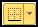      your table.GROUPED FREQUENCY TABLE 21. Follow steps 1 & 2 above to set up a table after     choosing  an appropriate interval (eg 10 cm)2. Order your data by first selecting it. In  the     Data tab under Sort and Filter and select Sort. 3. You now need to count the frequency of the     data in each of your intervals and add this to     the frequency table.4. Follow steps 5. and 6. Above to finish.Grouped frequency tableFor numerical data(not specified)                                     Height of StudentsFREQUENCY TABLE 11. Select method of travel to school, copy and      paste into a new worksheet starting at a1.2. Starting in a blank cell type the names of the      different transport types down the page.3. In the frequency column in the cell next to      car type the  formula   =countif(a2:a101,”car”)4. Continue for each other variable, using the     same range. Make sure the variable is in     quotation marks and note that it is case     sensitive.5. Tally marks are formed with a 1 and strike     through from the font menu in the Home tab.6. Finish with a border by first selecting the table      cells.     In the Home tab go to  Paragraph, select      then Borders and Shading to format      your table.GROUPED FREQUENCY TABLE 21. Follow steps 1 & 2 above to set up a table after     choosing  an appropriate interval (eg 10 cm)2. Order your data by first selecting it. In  the     Data tab under Sort and Filter and select Sort. 3. You now need to count the frequency of the     data in each of your intervals and add this to     the frequency table.4. Follow steps 5. and 6. Above to finish.Picture graphs pictographsYear levelExample of ChartExcel SkillsOne to one correspondenceMainly used for categorical data2, 3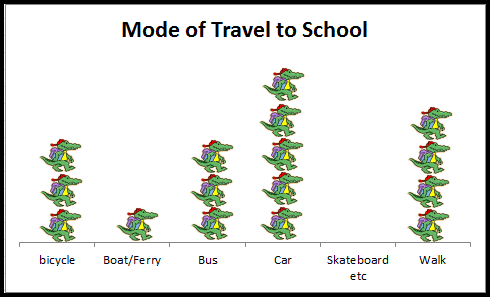 PICTURE GRAPH 11. Using Table 1, select type of travel and     Frequency. Hint, use the Ctrl key to select non     adjacent columns.2. From the Insert  tab select Column and then     the first column graph.3. Double click on any column to select it.4. Right click and select ‘Format Data Point’.5. Select ‘Fill’ then ‘Picture or texture Fill’...6. From the Insert tab, choose Clip Art and select     your picture by double clicking it. 7. Change the scale by double clicking then right      clicking. Choose ‘Format data Point’ then Fill       and choose Stack and Scale with 18. Repeat for the other columnsPICTURE GRAPH 2Follow steps 1 – 7 but choose ‘Stack and Scale with....’ 5 or appropriate number of units..Many to one correspondenceMainly used for categorical data4, 6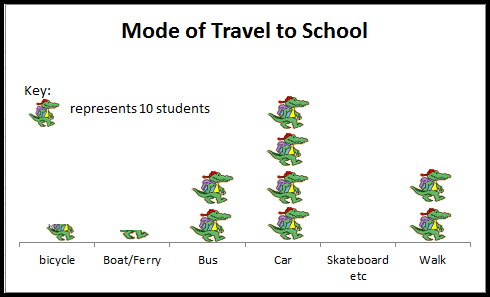 PICTURE GRAPH 11. Using Table 1, select type of travel and     Frequency. Hint, use the Ctrl key to select non     adjacent columns.2. From the Insert  tab select Column and then     the first column graph.3. Double click on any column to select it.4. Right click and select ‘Format Data Point’.5. Select ‘Fill’ then ‘Picture or texture Fill’...6. From the Insert tab, choose Clip Art and select     your picture by double clicking it. 7. Change the scale by double clicking then right      clicking. Choose ‘Format data Point’ then Fill       and choose Stack and Scale with 18. Repeat for the other columnsPICTURE GRAPH 2Follow steps 1 – 7 but choose ‘Stack and Scale with....’ 5 or appropriate number of units..Bar Graphs  vertical/column or horizontal bar Year levelExample of ChartExcel SkillsBar chartUsed for categorical and discrete numerical dataHorizontal bar chart Useful when the category names are long3, 4, 5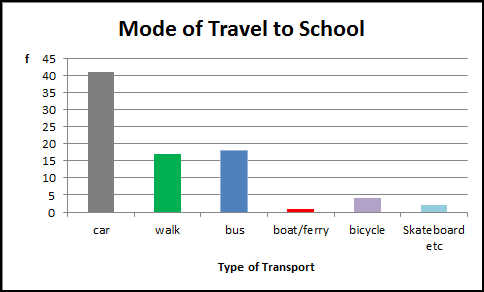 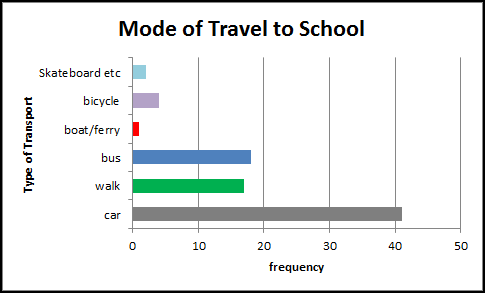 BAR GRAPH 11. Follow steps 1 – 3 in Picture Graph 1 above.2. In the Layout tab choose Chart title and then Axis title to label your graph.3. Change the colour of the bars by clicking on the bars to select all, and then clicking on one bar. Go to Format and choose Shape Fill. HORIZONTAL BAR GRAPH 21. As above but choose bar and not column graph in the Insert tab.SIDE BY SIDE COLUMN GRAPH 31. Make sure you have a frequency table set up with 2 attributes e.g. male and female. 2. Follow steps 1 – 3 above. Note choosing the first bar chart type will give a side by side bar chart if the information is correctly set out in the frequency table.STACKED BAR CHART 41. Make sure you have a frequency table set up with at least 2 attributes expressed as percentages.2. Follow steps above and choose the second (for percentage frequency) or third (to convert to a % frequency) bar chart type from the Chart menu.Side by side column Graphs 2 or more attributes for each variable6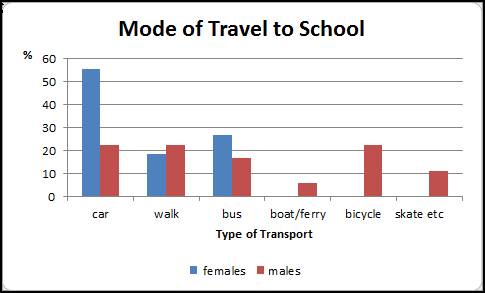 BAR GRAPH 11. Follow steps 1 – 3 in Picture Graph 1 above.2. In the Layout tab choose Chart title and then Axis title to label your graph.3. Change the colour of the bars by clicking on the bars to select all, and then clicking on one bar. Go to Format and choose Shape Fill. HORIZONTAL BAR GRAPH 21. As above but choose bar and not column graph in the Insert tab.SIDE BY SIDE COLUMN GRAPH 31. Make sure you have a frequency table set up with 2 attributes e.g. male and female. 2. Follow steps 1 – 3 above. Note choosing the first bar chart type will give a side by side bar chart if the information is correctly set out in the frequency table.STACKED BAR CHART 41. Make sure you have a frequency table set up with at least 2 attributes expressed as percentages.2. Follow steps above and choose the second (for percentage frequency) or third (to convert to a % frequency) bar chart type from the Chart menu.Stacked bar chart For 2 or more attributes compared among 2 or more categories(not specified)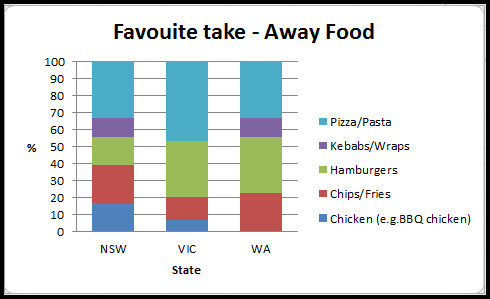 BAR GRAPH 11. Follow steps 1 – 3 in Picture Graph 1 above.2. In the Layout tab choose Chart title and then Axis title to label your graph.3. Change the colour of the bars by clicking on the bars to select all, and then clicking on one bar. Go to Format and choose Shape Fill. HORIZONTAL BAR GRAPH 21. As above but choose bar and not column graph in the Insert tab.SIDE BY SIDE COLUMN GRAPH 31. Make sure you have a frequency table set up with 2 attributes e.g. male and female. 2. Follow steps 1 – 3 above. Note choosing the first bar chart type will give a side by side bar chart if the information is correctly set out in the frequency table.STACKED BAR CHART 41. Make sure you have a frequency table set up with at least 2 attributes expressed as percentages.2. Follow steps above and choose the second (for percentage frequency) or third (to convert to a % frequency) bar chart type from the Chart menu.Dot PlotsYear levelExample of ChartExcel SkillsOne to one correspondenceUsed for categorical and discrete numerical data.5, 710Compare shapes of boxplots to correspond-ing histograms and dot plots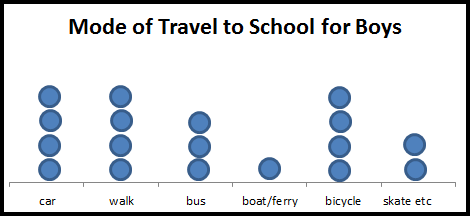 DOT PLOT 11. Follow steps for Picture Graph 1 above.2. From the Insert tab select Shape and then oval    to create and insert a circle in place of the    picture.DOT PLOT 21. Follow steps for Picture Graph 2 above.2. From the Insert tab select Shape and then oval    to create and insert a circle in place of the Many to one correspondenceUsed for categorical and discrete numerical data.NB Can use crosses etc.6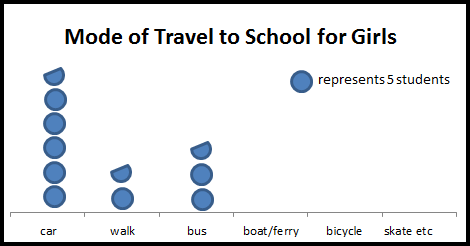 DOT PLOT 11. Follow steps for Picture Graph 1 above.2. From the Insert tab select Shape and then oval    to create and insert a circle in place of the    picture.DOT PLOT 21. Follow steps for Picture Graph 2 above.2. From the Insert tab select Shape and then oval    to create and insert a circle in place of the Pie GraphsYear levelExample of ChartExcel SkillsUsed for categorical and discrete numerical data(6 Elaboration)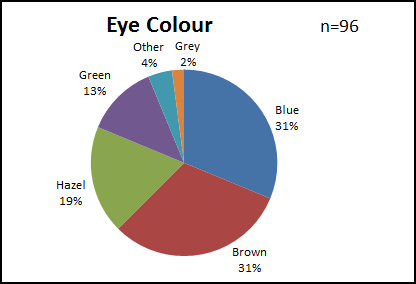 PIE GRAPH
1. Create a frequency table.2. From the Insert tab select the first Pie.3. With the graph selected, go to the design tab      and select the label option you prefer.4. Follow step 3 in Bar Graph 1 to change sector     colours.Stem and Leaf PlotsYear levelExample of ChartExcel SkillsSingleUsed for discrete and continuous numerical data.7Belly button Heights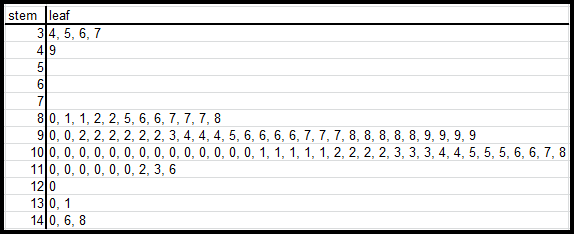 KEY 3|4 represents 34STEM AND LEAF PLOT 1 and 31. Order your data as shown in Table 2 step 2. 2. Create a frequency table as in Table 1. Ensure that the numbers in the leaves are set out evenly, separated by a comma and a space.3. Remember to show the key.BACK  TO BACK STEM AND LEAF PLOT 2As above.Note: values in the left hand leaves show values ascending from right to left.Back to backUsed for discrete and continuous numerical data.9“Describe data using terms including ‘skewed’, ‘symmetric’, and ‘bi modal’ ”Belly button Heights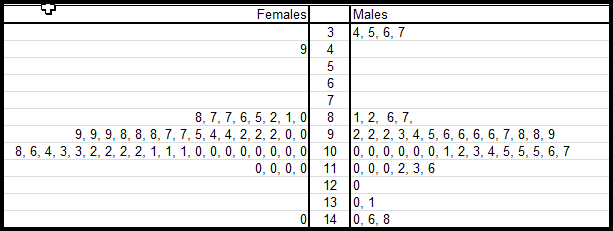 KEY 3|4 represents 34STEM AND LEAF PLOT 1 and 31. Order your data as shown in Table 2 step 2. 2. Create a frequency table as in Table 1. Ensure that the numbers in the leaves are set out evenly, separated by a comma and a space.3. Remember to show the key.BACK  TO BACK STEM AND LEAF PLOT 2As above.Note: values in the left hand leaves show values ascending from right to left.Split stemsUsed for discrete and continuous numerical data.(not specified)Dominant Hand Reaction Time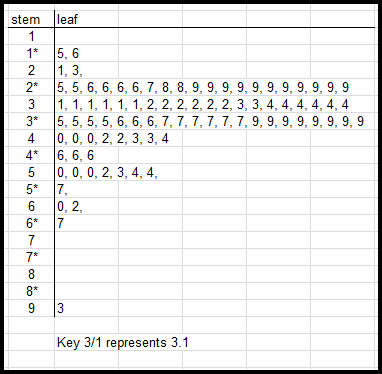 STEM AND LEAF PLOT 1 and 31. Order your data as shown in Table 2 step 2. 2. Create a frequency table as in Table 1. Ensure that the numbers in the leaves are set out evenly, separated by a comma and a space.3. Remember to show the key.BACK  TO BACK STEM AND LEAF PLOT 2As above.Note: values in the left hand leaves show values ascending from right to left.HistogramsYear levelExample of ChartExcel SkillsUsed for discrete numerical9Describe data using terms including ‘skewed’, symmetric’, and ‘bi modal’10Compare shapes of boxplots to correspond-ing histograms and dot plotsHISTOGRAM 11. Follow steps in Bar Chart 1.2. Retain frequency bars only. Click on other bars     and delete.3. Click on Series labels and delete.4.  In the Layout tab choose Chart title and then      Axis title to label your graph.5. If necessary, Select the Design tab, Data, Select        Data. Under Horizontal (Category) Axis Labels,    select Edit.6. From the frequency table select the range of     values to be shown on the horizontal axis.     Then OK.7. Double click on the bars then slide the slider to           No  Gap.8. In the Format tab choose a contrasting outline        shape colour. HISTOGRAM 21. Follow the steps above. 2. For grouped data, the interval labels need to     be placed below the axis marks. This is most     easily done by inserting a text box with the axis     labels. Grouped numerical(not specified)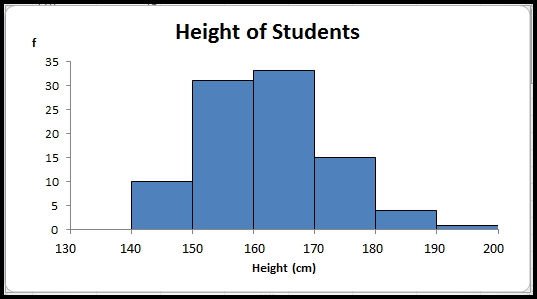 HISTOGRAM 11. Follow steps in Bar Chart 1.2. Retain frequency bars only. Click on other bars     and delete.3. Click on Series labels and delete.4.  In the Layout tab choose Chart title and then      Axis title to label your graph.5. If necessary, Select the Design tab, Data, Select        Data. Under Horizontal (Category) Axis Labels,    select Edit.6. From the frequency table select the range of     values to be shown on the horizontal axis.     Then OK.7. Double click on the bars then slide the slider to           No  Gap.8. In the Format tab choose a contrasting outline        shape colour. HISTOGRAM 21. Follow the steps above. 2. For grouped data, the interval labels need to     be placed below the axis marks. This is most     easily done by inserting a text box with the axis     labels. Box PlotBox and whisker plotYear levelExample of ChartExcel SkillsSingle box plotUsed for categorical and discrete numerical data.10Compare shapes of boxplots to correspond-ing histograms and dot plots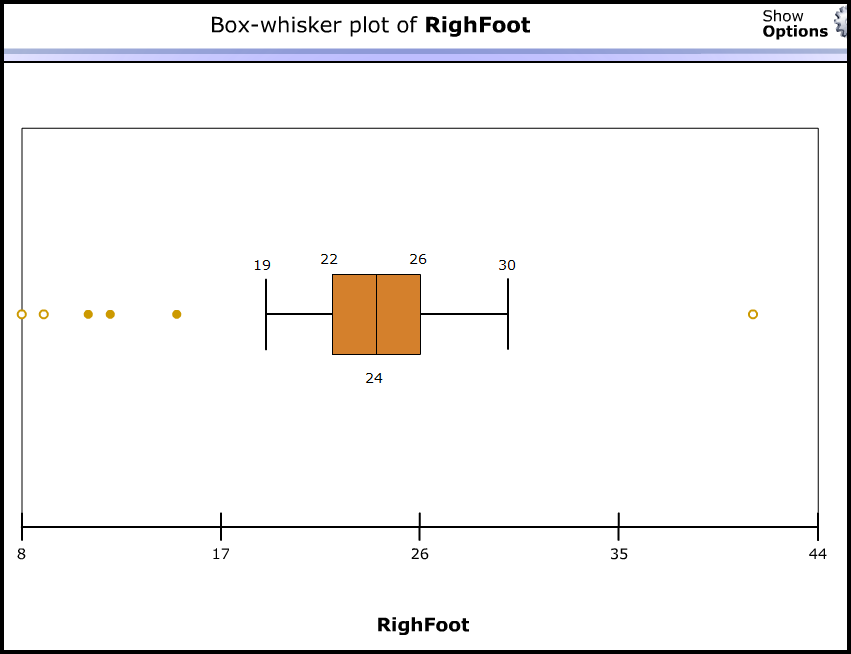 BOX AND WHISKER PLOTS 1 & 2Box and whisker plots not a standard chart type in Excel. The first plot was made using the International Data Tool (UK CensusAtSchool). There is a link to this tool on the ABS CensusAtSchool pages.However, it is possible to use 'Scatterplots with straight lines' to create box plots by joining ordered pairs of coordinates. Calculated values of min, Q1, med, Q3 and max are used for the x axis while the y axis values specify vertical position. 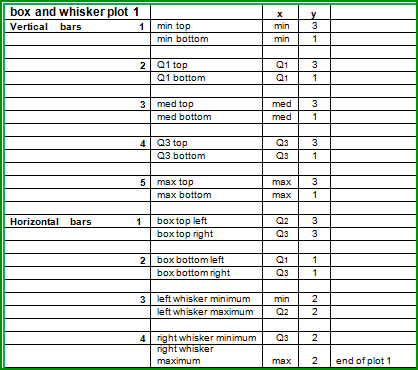 For parallel box and whisker plots repeat the details of any subsequent plot below the first one after leaving a one row gap. Increase the y values to allow new box plots to be drawn above the original.The Education Services box and whisker plot tool uses this method to draw up to 5 parallel plots and identify possible outliers. Click on the link on the Education Services home pageParallel box plotsUsed to compare the distribution of two numerical data sets10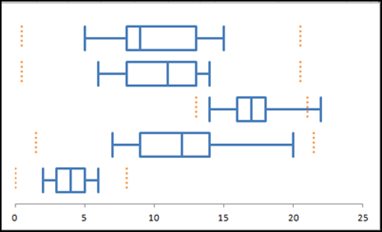 BOX AND WHISKER PLOTS 1 & 2Box and whisker plots not a standard chart type in Excel. The first plot was made using the International Data Tool (UK CensusAtSchool). There is a link to this tool on the ABS CensusAtSchool pages.However, it is possible to use 'Scatterplots with straight lines' to create box plots by joining ordered pairs of coordinates. Calculated values of min, Q1, med, Q3 and max are used for the x axis while the y axis values specify vertical position. For parallel box and whisker plots repeat the details of any subsequent plot below the first one after leaving a one row gap. Increase the y values to allow new box plots to be drawn above the original.The Education Services box and whisker plot tool uses this method to draw up to 5 parallel plots and identify possible outliers. Click on the link on the Education Services home pageScatter plotsYear levelExample of ChartExcel SkillsA bivariate display for numerical dataRelationship can be negative or positive, weak, strong or none, linear or non linear10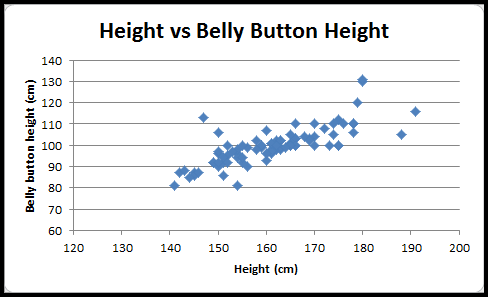 SCATTER PLOT 11. Select the 2 data sets you are looking for a     relationship between.2. In the Insert tab select the first Scatter plot. 3. To change the axis scale, from the Layout tab       choose Axis then Primary Axis then Primary      Horizontal Axis then More Primary Horizontal      Axis Options.4. Choose appropriate Minimum, Maximum and     Major unit values TIME SERIES SCATTER  PLOT 2 (INDEPENDENT VARIABLE IS TIME)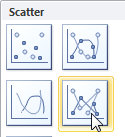 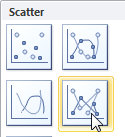 Independent variable is time1020 – 24 year olds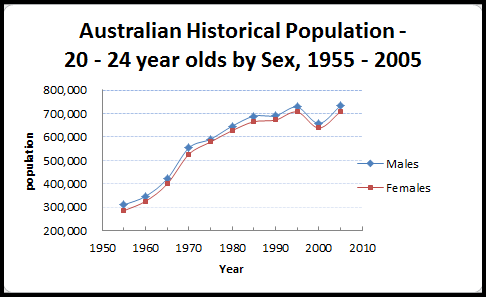 SCATTER PLOT 11. Select the 2 data sets you are looking for a     relationship between.2. In the Insert tab select the first Scatter plot. 3. To change the axis scale, from the Layout tab       choose Axis then Primary Axis then Primary      Horizontal Axis then More Primary Horizontal      Axis Options.4. Choose appropriate Minimum, Maximum and     Major unit values TIME SERIES SCATTER  PLOT 2 (INDEPENDENT VARIABLE IS TIME)Straight line of best fit(linear trend line)10A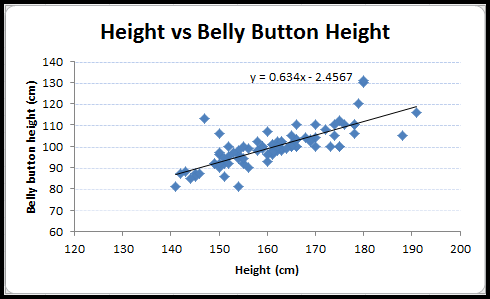 Belly button height = 0.634 x height + 2.457 cmLINE OF BEST FIT SCATTER PLOT 31. Follow steps 1 – 4 for Scatter plot 1.2. In the Format tab select Trend line and select     appropriate line option. 3. Tick the box to display trend line on the graph.Summary statisticsYear levelUsed for continuous and  discrete numerical dataExcel SkillsMeasures of Centre: median, mean, mode Measures of Spread: range7 Includes “locating mean, median and range on graphs and connecting them to real life”)Numerical:Median: Centre of ordered dataMean: sum of data divided by the number of data valuesCategorical:Mode: most frequently occurring item NumericalRange MedianIn an empty cell, type  =median ( then select the data) Enter.  e.g. =median(a2:a201)MeanIn an empty cell, type  =average ( then select the data) Enter.ModeIn an empty cell, type  =mode( then select the data) Enter.RangeIn an empty cell, type  =max( then select the data)Enter - =min(then select the data)Enter.Outliers: effect on mean and median8Description of shape:skewed, symmetric, bi modal910Compare shapes of boxplots to correspond-ing histograms and dot plots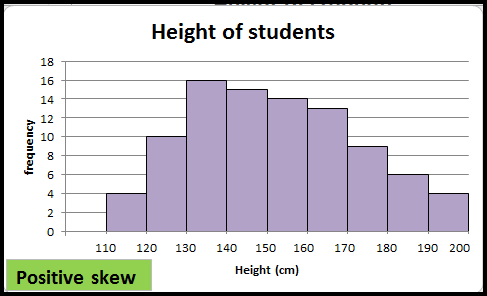 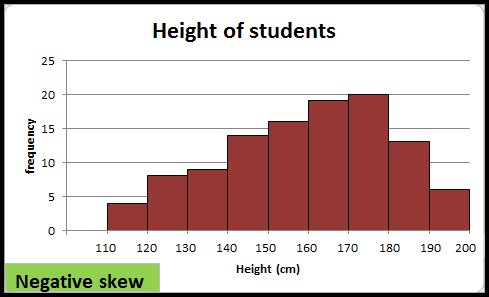 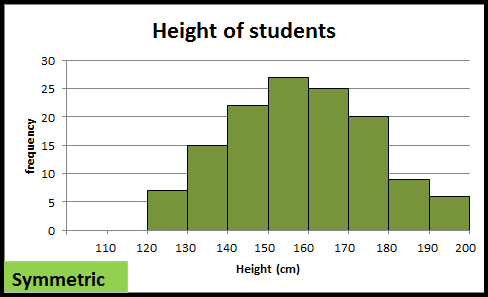 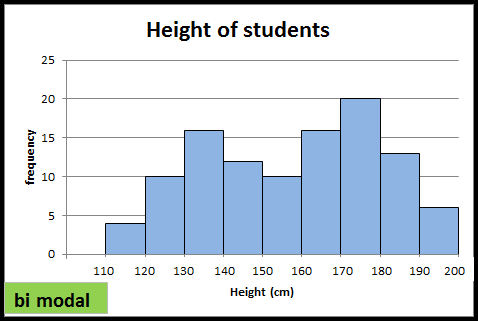 Measures of Spread: range, interquartile range, 5 number summary10NumericalRange max – min Interquartile range (IQR)Q3 – Q1min,  Q1, median, Q3, maxMeasures of Spread: mean and standard deviation10Ainterpret mean and standard deviationFor a normal distribution68% of observed values fall within 1 standard deviation of the mean,95% of observed values fall within 2 standard deviations of mean,69.7% of observed values fall within 3 standard deviations of meanGlossary                                                                                                                                                                       Note: (A) indicates definition from the ACARA GlossaryGlossary                                                                                                                                                                       Note: (A) indicates definition from the ACARA GlossaryBar graph A bar graph is used to show discrete data. It shows separate bars to represent the frequency of each category of data. The bars can be vertical or horizontal. (A)Categorical dataA categorical variable has two or more categories without any ordering. e.g. hair colour is a categorical variable because there is no ordered way of describing hair colour. A purely categorical variable is one that simply allows you to assign categories but you cannot clearly order the variables. (A)   Note: where numbers represents a category e.g. Postcodes represent areas, they are classed as categorical data.Column graphColumn graphs are used to show categories of data that has been counted. These categories consist of separate or discrete data. The horizontal axis is marked in equal intervals and the vertical columns are also of equal interval size. They are used for comparing things. In a column graph, the height of the column shows the number of individuals. Since the data is not related, the columns stand alone. (A)Continuous dataContinuous data is data which can take any numerical value within certain restrictions. It is data which is not discrete. (e.g. height, time)DataInformation collected for analysis or reference.  (A)Data displayA visual format for organising information (e.g. graphs, charts)Dependent variableA dependent variable is one whose value depends on the value of another variable. (A) e.g. height depends on ageDiscrete dataSeparate data(A) Data that can only take particular values (e.g. shoe size, number of eggs)DistributionThe pattern of variation of a variableDot plotA dot plot is a chart where each data point is represented as a dot. (A)Independent   variable                                                                                             An independent variable is one whose value does not depend on the value of another variable  e.g. height depends on timeMean The mean of a set of numbers can be calculated by summing all the values and dividing by the number of values. (A)MedianThe median of a set of values is the middle value when all values are arranged in numerical order. E.g. for the set {13, 23, 11, 16, 15, 10, 26} written in          order {10, 11, 13, 15, 16, 23, 26} the median is 15. If there is an even number of data values the median is the average of the two middle values. (A)ModeThe mode value of a data set is the most commonly occurring value. (A)Numerical dataCan be discrete, data can take specified values only; or continuous, data can take any value within a range. Also see note above in ‘Categorical data’Picture graphA graph that use pictures to represent the frequency of the data in each category. Each symbol can represent one piece of data or more than one piece of data. (A)Stem and leaf plotsStem and leaf plots are a table where discrete data is represented (usually in order) by distinguishing values (the leaf) within set intervals (the stem) (e.g. the set of students’ height in cms……XXX….    Key: 15|2 = 152 cms Stem plots provide a visual indication of spread. (A)Univariate dataData that has only one variable is called univariate data. (A)VariableAny characteristic of a person or thing 